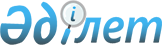 2019-2021 жылдарға арналған ауылдық округтердің бюджеттері туралыАқмола облысы Астрахан аудандық мәслихатының 2018 жылғы 24 желтоқсандағы № 6С-48-2 шешімі. Ақмола облысының Әділет департаментінде 2019 жылғы 11 қаңтарда № 7043 болып тіркелді.
      Қазақстан Республикасының 2008 жылғы 4 желтоқсандағы Бюджет кодексінің 9-1 бабының 2 тармағына, "Қазақстан Республикасындағы жергілікті мемлекеттік басқару және өзін-өзі басқару туралы" Қазақстан Республикасының 2001 жылғы 23 қаңтардағы Заңының 6 бабының 1 тармағының 1) тармақшасына сәйкес, Астрахан аудандық мәслихаты ШЕШІМ ҚАБЫЛДАДЫ:
      1. Астрахан ауылдық округінің 2019-2021 жылдарға арналған бюджеті, тиісінше 1, 1-1 және 1-2 қосымшаларға сәйкес, оның ішінде 2019 жылға келесі көлемдерде бекітілсін:
      1) кірістер – 59520,3 мың теңге, оның ішінде:
      салықтық түсімдер – 47077,0 мың теңге;
      салықтық емес түсімдер – 24,0 мың теңге;
      негізгі капиталды сатудан түсетін түсімдер – 0,0 мың теңге;
      трансферттер түсімі – 12419,3 мың теңге;
      2) шығындар – 66889,1 мың теңге;
      3) қаржы активтерімен операциялар бойынша сальдо – 0,0 мың теңге:
      қаржы активтерін сатып алу – 0,0 мың теңге;
      мемлекеттің қаржы активтерін сатудан түсетін түсімдер – 0,0 мың теңге;
      4) бюджет тапшылығы (профициті) – -7368,8 мың теңге;
      5) бюджет тапшылығын қаржыландыру (профицитін пайдалану) – 7368,8 мың теңге.
      Ескерту. 1-тармақ жаңа редакцияда - Ақмола облысы Астрахан аудандық мәслихатының 19.12.2019 № 6С-58-2 (01.01.2019 бастап қолданысқа енгізіледі) шешімімен.


      2. Астрахан ауылдық округінің 2019 жылға арналған бюджет көлемінде аудандық бюджеттен ауылдық округтің бюджетіне берілетін бюджеттік субвенциялар 8718,0 мың теңге сомасында, азаматтық қызметшілердің жекелеген санаттарының, мемлекеттік бюджет қаражаты есебінен ұсталатын ұйымдар қызметкерлерінің, қазыналық кәсіпорындар қызметкерлерінің жалақысын көтеруге, республикалық бюджеттен бөлінген нысаналы трансферттер 2146,4 мың теңге сомасында, әкімшілік мемлекеттік қызметшілердің жекелеген санаттарының жалақысын көтеруге 1254,9 мың теңге сомасында, бюджеттің атқарылуын есепке алудың бірыңғай ақпараттық алаңын енгізуге облыстық бюджеттен бөлінген нысаналы трансферттер 300,0 мың теңге сомасында қарастырылғаны ескерілсін.
      Ескерту. 2-тармақ жаңа редакцияда - Ақмола облысы Астрахан аудандық мәслихатының 19.12.2019 № 6С-58-2 (01.01.2019 бастап қолданысқа енгізіледі) шешімімен.


      3. Жалтыр ауылдық округінің 2019-2021 жылдарға арналған бюджеті, тиісінше 2, 2-1 және 2-2 қосымшаларға сәйкес, оның ішінде 2019 жылға келесі көлемдерде бекітілсін:
      1) кірістер – 36625,9 мың теңге, оның ішінде:
      салықтық түсімдер – 22464,0 мың теңге;
      салықтық емес түсімдер – 315,0 мың теңге;
      негізгі капиталды сатудан түсетін түсімдер – 0,0 мың теңге;
      трансферттер түсімі – 13846,9 мың теңге;
      2) шығындар – 40044,9 мың теңге;
      3) қаржы активтерімен операциялар бойынша сальдо – 0,0 мың теңге:
      қаржы активтерін сатып алу – 0,0 мың теңге;
      мемлекеттің қаржы активтерін сатудан түсетін түсімдер – 0,0 мың теңге;
      4) бюджет тапшылығы (профициті) – -3419,0 мың теңге;
      5) бюджет тапшылығын қаржыландыру (профицитін пайдалану) – 3419,0 мың теңге.
      Ескерту. 3-тармақ жаңа редакцияда - Ақмола облысы Астрахан аудандық мәслихатының 19.12.2019 № 6С-58-2 (01.01.2019 бастап қолданысқа енгізіледі) шешімімен.


      4. Жалтыр ауылдық округінің 2019 жылға арналған бюджет көлемінде аудандық бюджеттен ауылдық округтің бюджетіне берілетін бюджеттік субвенциялар 9472,0 мың теңге сомасында, азаматтық қызметшілердің жекелеген санаттарының, мемлекеттік бюджет қаражаты есебінен ұсталатын ұйымдар қызметкерлерінің, қазыналық кәсіпорындар қызметкерлерінің жалақысын көтеруге, республикалық бюджеттен бөлінген нысаналы трансферттер 2650,6 мың теңге сомасында, әкімшілік мемлекеттік қызметшілердің жекелеген санаттарының жалақысын көтеруге 1424,3 мың теңге сомасында, бюджеттің атқарылуын есепке алудың бірыңғай ақпараттық алаңын енгізуге облыстық бюджеттен бөлінген нысаналы трансферттер 300,0 мың теңге сомасында қарастырылғаны ескерілсін.
      Ескерту. 4-тармақ жаңа редакцияда - Ақмола облысы Астрахан аудандық мәслихатының 19.12.2019 № 6С-58-2 (01.01.2019 бастап қолданысқа енгізіледі) шешімімен.


      5. Первомай ауылдық округінің 2019-2021 жылдарға арналған бюджеті, тиісінше 3, 3-1 және 3-2 қосымшаларға сәйкес, оның ішінде 2019 жылға келесі көлемдерде бекітілсін:
      1) кірістер – 20250,5 мың теңге, оның ішінде:
      салықтық түсімдер – 9749,0 мың теңге;
      салықтық емес түсімдер – 150,0 мың теңге;
      негізгі капиталды сатудан түсетін түсімдер – 0,0 мың теңге;
      трансферттер түсімі – 10351,5 мың теңге;
      2) шығындар – 23527,6 мың теңге;
      3) қаржы активтерімен операциялар бойынша сальдо – 0,0 мың теңге:
      қаржы активтерін сатып алу – 0,0 мың теңге;
      мемлекеттің қаржы активтерін сатудан түсетін түсімдер – 0,0 мың теңге;
      4) бюджет тапшылығы (профициті) – -3277,1 мың теңге;
      5) бюджет тапшылығын қаржыландыру (профицитін пайдалану) – 3277,1 мың теңге.
      Ескерту. 5-тармақ жаңа редакцияда - Ақмола облысы Астрахан аудандық мәслихатының 19.12.2019 № 6С-58-2 (01.01.2019 бастап қолданысқа енгізіледі) шешімімен.


      6. Первомай ауылдық округінің 2019 жылға арналған бюджет көлемінде аудандық бюджеттен ауылдық округтің бюджетіне берілетін бюджеттік субвенциялар 7544,0 мың теңге сомасында, азаматтық қызметшілердің жекелеген санаттарының, мемлекеттік бюджет қаражаты есебінен ұсталатын ұйымдар қызметкерлерінің, қазыналық кәсіпорындар қызметкерлерінің жалақысын көтеруге, республикалық бюджеттен бөлінген нысаналы трансферттер 1804,3 мың теңге сомасында, әкімшілік мемлекеттік қызметшілердің жекелеген санаттарының жалақысын көтеруге 703,2 мың теңге сомасында, бюджеттің атқарылуын есепке алудың бірыңғай ақпараттық алаңын енгізуге облыстық бюджеттен бөлінген нысаналы трансферттер 300,0 мың теңге сомасында қарастырылғаны ескерілсін.
      Ескерту. 6-тармақ жаңа редакцияда - Ақмола облысы Астрахан аудандық мәслихатының 19.12.2019 № 6С-58-2 (01.01.2019 бастап қолданысқа енгізіледі) шешімімен.


      7. 2019 жылға арналған ауылдық округтер бюджеттерінің атқару процесінде секвестрлеуге жатпайтын бюджеттік бағдарламалардың тізбесі, 4 қосымшаға сәйкес бекітілсін.
      8. Осы шешім Ақмола облысының Әділет департаментінде мемлекеттік тіркелген күнінен бастап күшіне енеді және 2019 жылдың 1 қаңтарынан бастап қолданысқа енгізіледі.
      "КЕЛІСІЛДІ"
      2018 жылғы 24 желтоқсандағы 2019 жылға арналған Астрахан ауылдық округінің бюджеті
      Ескерту. 1-қосымша жаңа редакцияда - Ақмола облысы Астрахан аудандық мәслихатының 19.12.2019 № 6С-58-2 (01.01.2019 бастап қолданысқа енгізіледі) шешімімен. 2020 жылға арналған Астрахан ауылдық округінің бюджеті 2021 жылға арналған Астрахан ауылдық округінің бюджеті 2019 жылға арналған Жалтыр ауылдық округінің бюджеті
      Ескерту. 2-қосымша жаңа редакцияда - Ақмола облысы Астрахан аудандық мәслихатының 19.12.2019 № 6С-58-2 (01.01.2019 бастап қолданысқа енгізіледі) шешімімен. 2020 жылға арналған Жалтыр ауылдық округінің бюджеті 2021 жылға арналған Жалтыр ауылдық округінің бюджеті 2019 жылға арналған Первомай ауылдық округінің бюджеті
      Ескерту. 3-қосымша жаңа редакцияда - Ақмола облысы Астрахан аудандық мәслихатының 19.12.2019 № 6С-58-2 (01.01.2019 бастап қолданысқа енгізіледі) шешімімен. 2020 жылға арналған Первомай ауылдық округінің бюджеті 2021 жылға арналған Первомай ауылдық округінің бюджеті 2019 жылға арналған ауылдық округтер бюджеттерінің атқару процесінде секвестрлеуге жатпайтын бюджеттік бағдарламалардың тізбесі
					© 2012. Қазақстан Республикасы Әділет министрлігінің «Қазақстан Республикасының Заңнама және құқықтық ақпарат институты» ШЖҚ РМК
				
      Астрахан аудандық
мәслихатының сессия
төрайымы

Ғ.Мұқанова

      Астрахан аудандық
мәслихатының хатшысы

М.Қожахмет

      Астрахан ауданының
әкімі

Н.Сейілов
Астрахан аудандық
мәслихатының
2018 жылғы 24 желтоқсандағы
№ 6С-48-2 шешіміне
1 қосымша
Санаты
Санаты
Санаты
Санаты
Сома,

мың тенге
Сыныбы
Сыныбы
Сыныбы
Сома,

мың тенге
Кіші сыныбы
Кіші сыныбы
Сома,

мың тенге
Атауы
Сома,

мың тенге
I. КІРІСТЕР
59520,3
1
Салықтық түсімдер
47077,0
01
Табыс салығы
29731,8
2
Жеке табыс салығы
29731,8
04
Меншікке салынатын салықтар
17163,6
1
Мүлікке салынатын салықтар
607,0
3
Жер салығы
859,0
4
Көлік құралдарына салынатын салық
15697,6
05
Тауарларға, жұмыстарға және қызметтерге салынатын iшкi салықтар 
181,6
4
Кәсiпкерлiк және кәсiби қызметтi жүргiзгенi үшiн алынатын алымдар
181,6
2
Салықтық емес түсiмдер
24,0
06
Басқа да салықтық емес түсiмдер
24,0
1
Басқа да салықтық емес түсімдер
24,0
4
Трансферттер түсімі
12419,3
02
Мемлекеттiк басқарудың жоғары тұрған органдарынан түсетiн трансферттер
12419,3
3
Аудандардың (облыстық маңызы бар қаланың) бюджетінен трансферттер
12419,3
Функционалдық топ
Функционалдық топ
Функционалдық топ
Функционалдық топ
Сома,

мың тенге
Бюджеттік бағдарламалардың әкімшісі
Бюджеттік бағдарламалардың әкімшісі
Бюджеттік бағдарламалардың әкімшісі
Сома,

мың тенге
Бағдарлама
Бағдарлама
Сома,

мың тенге
Атауы
Сома,

мың тенге
II. ШЫҒЫНДАР
66889,1
01
Жалпы сипаттағы мемлекеттiк қызметтер
24035,2
124
Аудандық маңызы бар қала, ауыл, кент, ауылдық округ әкімінің аппараты
24035,2
001
Аудандық маңызы бар қала, ауыл, кент, ауылдық округ әкімінің қызметін қамтамасыз ету жөніндегі қызметтер
24035,2
06
Әлеуметтiк көмек және әлеуметтiк қамсыздандыру
4028,1
124
Аудандық маңызы бар қала, ауыл, кент, ауылдық округ әкімінің аппараты
4028,1
003
Мұқтаж азаматтарға үйде әлеуметтік көмек көрсету
4028,1
07
Тұрғын үй-коммуналдық шаруашылық
28685,2
124
Аудандық маңызы бар қала, ауыл, кент, ауылдық округ әкімінің аппараты
28685,2
008
Елді мекендердегі көшелерді жарықтандыру
11565,0
009
Елді мекендердің санитариясын қамтамасыз ету
5640,0
011
Елді мекендерді абаттандыру мен көгалдандыру
11480,2
12
Көлiк және коммуникация
3651,0
124
Аудандық маңызы бар қала, ауыл, кент, ауылдық округ әкімінің аппараты
3651,0
013
Аудандық маңызы бар қалаларда, ауылдарда, кенттерде, ауылдық округтерде автомобиль жолдарының жұмыс істеуін қамтамасыз ету
3651,0
13
Басқалар
6489,6
124
Аудандық маңызы бар қала, ауыл, кент, ауылдық округ әкімінің аппараты
6489,6
040
Өңірлерді дамытудың 2020 жылға дейінгі бағдарламасы шеңберінде өңірлерді экономикалық дамытуға жәрдемдесу бойынша шараларды іске асыруға ауылдық елді мекендерді жайластыруды шешуге арналған іс-шараларды іске асыру
6489,6
III. Қаржы активтерімен операциялар бойынша сальдо
0,0
Қаржы активтерін сатып алу
0,0
Мемлекеттің қаржы активтерін сатудан түсетін түсімдер
0,0
IV. Бюджет тапшылығы (профициті)
-7368,8
V. Бюджет тапшылығын қаржыландыру (профицитін пайдалану)
7368,8Астрахан аудандық
мәслихатының
2018 жылғы 24 желтоқсандағы
№ 6С-48-2 шешіміне
1-1 қосымша
Санаты
Санаты
Санаты
Санаты
Сома, мың тенге
Сыныбы
Сыныбы
Сыныбы
Сома, мың тенге
Кіші сыныбы
Кіші сыныбы
Сома, мың тенге
Атауы
Сома, мың тенге
I. КІРІСТЕР
57303
1
Салықтық түсімдер
49325
01
Табыс салығы
26366
2
Жеке табыс салығы
26366
04
Меншікке салынатын салықтар
22959
1
Мүлікке салынатын салықтар
890
3
Жер салығы
902
4
Көлік құралдарына салынатын салық
21167
2
Салықтық емес түсiмдер
131
04
Мемлекеттік бюджеттен қаржыландырылатын, сондай-ақ Қазақстан Республикасы Ұлттық Банкінің бюджетінен (шығыстар сметасынан) қамтылатын және қаржыландырылатын мемлекеттік мекемелер салатын айыппұлдар, өсімпұлдар, санкциялар, өндіріп алулар
26
1
Мұнай секторы ұйымдарынан және Жәбірленушілерге өтемақы қорына түсетін түсімдерді қоспағанда, мемлекеттік бюджеттен қаржыландырылатын, сондай-ақ Қазақстан Республикасы Ұлттық Банкінің бюджетінен (шығыстар сметасынан) қамтылатын және қаржыландырылатын мемлекеттік мекемелер салатын айыппұлдар, өсімпұлдар, санкциялар, өндіріп алулар
26
06
Басқа да салықтық емес түсiмдер 
105
1
Басқа да салықтық емес түсімдер
105
4
Трансферттер түсімі
7847
02
Мемлекеттiк басқарудың жоғары тұрған органдарынан түсетiн трансферттер
7847
3
Аудандардың (облыстық маңызы бар қаланың) бюджетінен трансферттер
7847
Функционалдық топ
Функционалдық топ
Функционалдық топ
Функционалдық топ
Сома, мың тенге
Бюджеттік бағдарламалардың әкімшісі
Бюджеттік бағдарламалардың әкімшісі
Бюджеттік бағдарламалардың әкімшісі
Сома, мың тенге
Бағдарлама 
Бағдарлама 
Сома, мың тенге
Атауы
Сома, мың тенге
II. ШЫҒЫНДАР
57303
01
Жалпы сипаттағы мемлекеттiк қызметтер
20116
124
Аудандық маңызы бар қала, ауыл, кент, ауылдық округ әкімінің аппараты
20116
001
Аудандық маңызы бар қала, ауыл, кент, ауылдық округ әкімінің қызметін қамтамасыз ету жөніндегі қызметтер
20116
06
Әлеуметтiк көмек және әлеуметтiк қамсыздандыру
3926
124
Аудандық маңызы бар қала, ауыл, кент, ауылдық округ әкімінің аппараты
3926
003
Мұқтаж азаматтарға үйде әлеуметтік көмек көрсету
3926
07
Тұрғын үй-коммуналдық шаруашылық
23226
124
Аудандық маңызы бар қала, ауыл, кент, ауылдық округ әкімінің аппараты
23226
008
Елді мекендердегі көшелерді жарықтандыру
11796
009
Елді мекендердің санитариясын қамтамасыз ету
4488
011
Елді мекендерді абаттандыру мен көгалдандыру
6942
12
Көлiк және коммуникация
3394
124
Аудандық маңызы бар қала, ауыл, кент, ауылдық округ әкімінің аппараты
3394
013
Аудандық маңызы бар қалаларда, ауылдарда, кенттерде, ауылдық округтерде автомобиль жолдарының жұмыс істеуін қамтамасыз ету
3394
13
Басқалар
6641
124
Аудандық маңызы бар қала, ауыл, кент, ауылдық округ әкімінің аппараты
6641
040
Өңірлерді дамытудың 2020 жылға дейінгі бағдарламасы шеңберінде өңірлерді экономикалық дамытуға жәрдемдесу бойынша шараларды іске асыруға ауылдық елді мекендерді жайластыруды шешуге арналған іс-шараларды іске асыру
6641
III. Қаржы активтерімен операциялар бойынша сальдо
0
Қаржы активтерін сатып алу
0
Мемлекеттің қаржы активтерін сатудан түсетін түсімдер
0
IV. Бюджет тапшылығы (профициті)
0
V. Бюджет тапшылығын қаржыландыру (профицитін пайдалану)
0Астрахан аудандық
мәслихатының
2018 жылғы 24 желтоқсандағы
№ 6С-48-2 шешіміне
1-2 қосымша
Санаты
Санаты
Санаты
Санаты
Сома, мың тенге
Сыныбы
Сыныбы
Сыныбы
Сома, мың тенге
Кіші сыныбы
Кіші сыныбы
Сома, мың тенге
Атауы
Сома, мың тенге
I. КІРІСТЕР
58449
1
Салықтық түсімдер
51791
01
Табыс салығы
27683
2
Жеке табыс салығы
27683
04
Меншікке салынатын салықтар
24108
1
Мүлікке салынатын салықтар
935
3
Жер салығы
947
4
Көлік құралдарына салынатын салық
22226
2
Салықтық емес түсiмдер
138
04
Мемлекеттік бюджеттен қаржыландырылатын, сондай-ақ Қазақстан Республикасы Ұлттық Банкінің бюджетінен (шығыстар сметасынан) қамтылатын және қаржыландырылатын мемлекеттік мекемелер салатын айыппұлдар, өсімпұлдар, санкциялар, өндіріп алулар
28
1
Мұнай секторы ұйымдарынан және Жәбірленушілерге өтемақы қорына түсетін түсімдерді қоспағанда, мемлекеттік бюджеттен қаржыландырылатын, сондай-ақ Қазақстан Республикасы Ұлттық Банкінің бюджетінен (шығыстар сметасынан) қамтылатын және қаржыландырылатын мемлекеттік мекемелер салатын айыппұлдар, өсімпұлдар, санкциялар, өндіріп алулар
28
06
Басқа да салықтық емес түсiмдер 
110
1
Басқа да салықтық емес түсімдер
110
4
Трансферттер түсімі
6520
02
Мемлекеттiк басқарудың жоғары тұрған органдарынан түсетiн трансферттер
6520
3
Аудандардың (облыстық маңызы бар қаланың) бюджетінен трансферттер
6520
Функционалдық топ 
Функционалдық топ 
Функционалдық топ 
Функционалдық топ 
Сома, мың тенге
Бюджеттік бағдарламалардың әкімшісі 
Бюджеттік бағдарламалардың әкімшісі 
Бюджеттік бағдарламалардың әкімшісі 
Сома, мың тенге
Бағдарлама 
Бағдарлама 
Сома, мың тенге
Атауы
Сома, мың тенге
II. ШЫҒЫНДАР
58449
01
Жалпы сипаттағы мемлекеттiк қызметтер 
20519
124
Аудандық маңызы бар қала, ауыл, кент, ауылдық округ әкімінің аппараты
20519
001
Аудандық маңызы бар қала, ауыл, кент, ауылдық округ әкімінің қызметін қамтамасыз ету жөніндегі қызметтер
20519
06
Әлеуметтiк көмек және әлеуметтiк қамсыздандыру
4004
124
Аудандық маңызы бар қала, ауыл, кент, ауылдық округ әкімінің аппараты
4004
003
Мұқтаж азаматтарға үйде әлеуметтік көмек көрсету
4004
07
Тұрғын үй-коммуналдық шаруашылық
23691
124
Аудандық маңызы бар қала, ауыл, кент, ауылдық округ әкімінің аппараты
23691
008
Елді мекендердегі көшелерді жарықтандыру
12032
009
Елді мекендердің санитариясын қамтамасыз ету
4578
011
Елді мекендерді абаттандыру мен көгалдандыру
7081
12
Көлiк және коммуникация
3461
124
Аудандық маңызы бар қала, ауыл, кент, ауылдық округ әкімінің аппараты
3461
013
Аудандық маңызы бар қалаларда, ауылдарда, кенттерде, ауылдық округтерде автомобиль жолдарының жұмыс істеуін қамтамасыз ету
3461
13
Басқалар
6774
124
Аудандық маңызы бар қала, ауыл, кент, ауылдық округ әкімінің аппараты
6774
040
Өңірлерді дамытудың 2020 жылға дейінгі бағдарламасы шеңберінде өңірлерді экономикалық дамытуға жәрдемдесу бойынша шараларды іске асыруға ауылдық елді мекендерді жайластыруды шешуге арналған іс-шараларды іске асыру
6774
III. Қаржы активтерімен операциялар бойынша сальдо
0
Қаржы активтерін сатып алу
0
Мемлекеттің қаржы активтерін сатудан түсетін түсімдер
0
IV. Бюджет тапшылығы (профициті)
0
V. Бюджет тапшылығын қаржыландыру (профицитін пайдалану)
0Астрахан аудандық
мәслихатының
2018 жылғы 24 желтоқсандағы
№ 6С-48-2 шешіміне
2 қосымша
Санаты
Санаты
Санаты
Санаты
Сома,

мың тенге
Сыныбы
Сыныбы
Сыныбы
Сома,

мың тенге
Кіші сыныбы
Кіші сыныбы
Сома,

мың тенге
Атауы
Сома,

мың тенге
I. КІРІСТЕР
36625,9
1
Салықтық түсімдер
22464,0
01
Табыс салығы
12651,0
2
Жеке табыс салығы
12651,0
04
Меншікке салынатын салықтар
9813,0
1
Мүлікке салынатын салықтар
220,0
3
Жер салығы
827,0
4
Көлік құралдарына салынатын салық
8766,0
2
Салықтық емес түсiмдер
315,0
01
Мемлекеттік меншіктен түсетін кірістер
250,0
5
Мемлекет меншігіндегі мүлікті жалға беруден түсетін кірістер
250,0
04
Мемлекеттік бюджеттен қаржыландырылатын, сондай-ақ Қазақстан Республикасы Ұлттық Банкінің бюджетінен (шығыстар сметасынан) қамтылатын және қаржыландырылатын мемлекеттік мекемелер салатын айыппұлдар, өсімпұлдар, санкциялар, өндіріп алуларсалатын айыппұлдар, өсімпұлдар, санкциялар, өндіріп алулар
40,0
1
Мұнай секторы ұйымдарынан және Жәбірленушілерге өтемақы қорына түсетін түсімдерді қоспағанда,мемлекеттік бюджеттен қаржыландырылатын, сондай-ақ Қазақстан Республикасы Ұлттық Банкінің бюджетінен (шығыстар сметасынан) қамтылатын және қаржыландырылатын мемлекеттік мекемелер салатын айыппұлдар, өсімпұлдар, санкциялар, өндіріп алулар
40,0
06
Басқа да салықтық емес түсiмдер 
25,0
1
Басқа да салықтық емес түсімдер
25,0
4
Трансферттер түсімі
13846,9
02
Мемлекеттiк басқарудың жоғары тұрған органдарынан түсетiн трансферттер
13846,9
3
Аудандардың (облыстық маңызы бар қаланың) бюджетінен трансферттер
13846,9
Функционалдық топ
Функционалдық топ
Функционалдық топ
Функционалдық топ
Сома,

мың тенге
Бюджеттік бағдарламалардың әкімшісі 
Бюджеттік бағдарламалардың әкімшісі 
Бюджеттік бағдарламалардың әкімшісі 
Сома,

мың тенге
Бағдарлама
Бағдарлама
Сома,

мың тенге
Атауы
Сома,

мың тенге
II. ШЫҒЫНДАР
40044,9
01
Жалпы сипаттағы мемлекеттiк қызметтер 
20682,4
124
Аудандық маңызы бар қала, ауыл, кент, ауылдық округ әкімінің аппараты
20682,4
001
Аудандық маңызы бар қала, ауыл, кент, ауылдық округ әкімінің қызметін қамтамасыз ету жөніндегі қызметтер
20682,4
06
Әлеуметтiк көмек және әлеуметтiк қамсыздандыру
6557,5
124
Аудандық маңызы бар қала, ауыл, кент, ауылдық округ әкімінің аппараты
6557,5
003
Мұқтаж азаматтарға үйде әлеуметтік көмек көрсету
6557,5
07
Тұрғын үй-коммуналдық шаруашылық
8420,0
124
Аудандық маңызы бар қала, ауыл, кент, ауылдық округ әкімінің аппараты
8420,0
008
Елді мекендердегі көшелерді жарықтандыру
1460,0
009
Елді мекендердің санитариясын қамтамасыз ету
1436,0
011
Елді мекендерді абаттандыру мен көгалдандыру
5524,0
12
Көлiк және коммуникация
210,0
124
Аудандық маңызы бар қала, ауыл, кент, ауылдық округ әкімінің аппараты
210,0
013
Аудандық маңызы бар қалаларда, ауылдарда, кенттерде, ауылдық округтерде автомобиль жолдарының жұмыс істеуін қамтамасыз ету
210,0
13
Басқалар
4175,0
124
Аудандық маңызы бар қала, ауыл, кент, ауылдық округ әкімінің аппараты
4175,0
040
Өңірлерді дамытудың 2020 жылға дейінгі бағдарламасы шеңберінде өңірлерді экономикалық дамытуға жәрдемдесу бойынша шараларды іске асыруға ауылдық елді мекендерді жайластыруды шешуге арналған іс-шараларды іске асыру
4175,0
III. Қаржы активтерімен операциялар бойынша сальдо
0,0
Қаржы активтерін сатып алу
0,0
Мемлекеттің қаржы активтерін сатудан түсетін түсімдер
0,0
IV. Бюджет тапшылығы (профициті)
-3419,0
V. Бюджет тапшылығын қаржыландыру (профицитін пайдалану)
3419,0Астрахан аудандық
мәслихатының
2018 жылғы 24 желтоқсандағы
№ 6С-48-2 шешіміне
2-1 қосымша
Санаты
Санаты
Санаты
Санаты
Сома, мың тенге
Сыныбы
Сыныбы
Сыныбы
Сома, мың тенге
Кіші сыныбы
Кіші сыныбы
Сома, мың тенге
Атауы
Сома, мың тенге
I. КІРІСТЕР
32896
1
Салықтық түсімдер
23619
01
Табыс салығы
10440
2
Жеке табыс салығы
10440
04
Меншікке салынатын салықтар
13179
1
Мүлікке салынатын салықтар
316
3
Жер салығы
759
4
Көлік құралдарына салынатын салық
12104
2
Салықтық емес түсiмдер
299
01
Мемлекеттік меншіктен түсетін кірістер
168
5
Мемлекет меншігіндегі мүлікті жалға беруден түсетін кірістер
168
04
Мемлекеттік бюджеттен қаржыландырылатын, сондай-ақ Қазақстан Республикасы Ұлттық Банкінің бюджетінен (шығыстар сметасынан) қамтылатын және қаржыландырылатын мемлекеттік мекемелер салатын айыппұлдар, өсімпұлдар, санкциялар, өндіріп алулар
26
1
Мұнай секторы ұйымдарынан және Жәбірленушілерге өтемақы қорына түсетін түсімдерді қоспағанда, мемлекеттік бюджеттен қаржыландырылатын, сондай-ақ Қазақстан Республикасы Ұлттық Банкінің бюджетінен (шығыстар сметасынан) қамтылатын және қаржыландырылатын мемлекеттік мекемелер салатын айыппұлдар, өсімпұлдар, санкциялар, өндіріп алулар
26
06
Басқа да салықтық емес түсiмдер 
105
1
Басқа да салықтық емес түсімдер
105
4
Трансферттер түсімі
8978
02
Мемлекеттік басқарудың жоғары тұрған органдарынан түсетін трансферттер
8978
3
Аудандардың (облыстық маңызы бар қаланың) бюджетінен трансферттер
8978
Функционалдық топ 
Функционалдық топ 
Функционалдық топ 
Функционалдық топ 
Сома, мың тенге
Бюджеттік бағдарламалардың әкімшісі 
Бюджеттік бағдарламалардың әкімшісі 
Бюджеттік бағдарламалардың әкімшісі 
Сома, мың тенге
Бағдарлама 
Бағдарлама 
Сома, мың тенге
Атауы
Сома, мың тенге
II. ШЫҒЫНДАР
32896
01
Жалпы сипаттағы мемлекеттiк қызметтер 
17410
124
Аудандық маңызы бар қала, ауыл, кент, ауылдық округ әкімінің аппараты
17410
001
Аудандық маңызы бар қала, ауыл, кент, ауылдық округ әкімінің қызметін қамтамасыз ету жөніндегі қызметтер
17410
06
Әлеуметтiк көмек және әлеуметтiк қамсыздандыру
5912
124
Аудандық маңызы бар қала, ауыл, кент, ауылдық округ әкімінің аппараты
5912
003
Мұқтаж азаматтарға үйде әлеуметтік көмек көрсету
5912
07
Тұрғын үй-коммуналдық шаруашылық
5101
124
Аудандық маңызы бар қала, ауыл, кент, ауылдық округ әкімінің аппараты
5101
008
Елді мекендердегі көшелерді жарықтандыру
1489
009
Елді мекендердің санитариясын қамтамасыз ету
1465
011
Елді мекендерді абаттандыру мен көгалдандыру
2147
12
Көлiк және коммуникация
214
124
Аудандық маңызы бар қала, ауыл, кент, ауылдық округ әкімінің аппараты
214
013
Аудандық маңызы бар қалаларда, ауылдарда, кенттерде, ауылдық округтерде автомобиль жолдарының жұмыс істеуін қамтамасыз ету
214
13
Басқалар
4259
124
Аудандық маңызы бар қала, ауыл, кент, ауылдық округ әкімінің аппараты
4259
040
Өңірлерді дамытудың 2020 жылға дейінгі бағдарламасы шеңберінде өңірлерді экономикалық дамытуға жәрдемдесу бойынша шараларды іске асыруға ауылдық елді мекендерді жайластыруды шешуге арналған іс-шараларды іске асыру
4259
III. Қаржы активтерімен операциялар бойынша сальдо
0
Қаржы активтерін сатып алу
0
Мемлекеттің қаржы активтерін сатудан түсетін түсімдер
0
IV. Бюджет тапшылығы (профициті)
0
V. Бюджет тапшылығын қаржыландыру (профицитін пайдалану)
0Астрахан аудандық
мәслихатының
2018 жылғы 24 желтоқсандағы
№ 6С-48-2 шешіміне
2-2 қосымша
Санаты
Санаты
Санаты
Санаты
Сома, мың тенге
Сыныбы
Сыныбы
Сыныбы
Сома, мың тенге
Кіші сыныбы
Кіші сыныбы
Сома, мың тенге
Атауы
Сома, мың тенге
I. КІРІСТЕР
33554
1
Салықтық түсімдер
24800
01
Табыс салығы
10962
2
Жеке табыс салығы
10962
04
Меншікке салынатын салықтар
13838
1
Мүлікке салынатын салықтар
332
3
Жер салығы
797
4
Көлік құралдарына салынатын салық
12709
2
Салықтық емес түсiмдер
314
01
Мемлекеттік меншіктен түсетін кірістер
176
5
Мемлекет меншігіндегі мүлікті жалға беруден түсетін кірістер
176
04
Мемлекеттік бюджеттен қаржыландырылатын, сондай-ақ Қазақстан Республикасы Ұлттық Банкінің бюджетінен (шығыстар сметасынан) қамтылатын және қаржыландырылатын мемлекеттік мекемелер салатын айыппұлдар, өсімпұлдар, санкциялар, өндіріп алулар
28
1
Мұнай секторы ұйымдарынан және Жәбірленушілерге өтемақы қорына түсетін түсімдерді қоспағанда, мемлекеттік бюджеттен қаржыландырылатын, сондай-ақ Қазақстан Республикасы Ұлттық Банкінің бюджетінен (шығыстар сметасынан) қамтылатын және қаржыландырылатын мемлекеттік мекемелер салатын айыппұлдар, өсімпұлдар, санкциялар, өндіріп алулар
28
06
Басқа да салықтық емес түсiмдер 
110
1
Басқа да салықтық емес түсімдер
110
4
Трансферттер түсімі
8440
02
Мемлекеттік басқарудың жоғары тұрған органдарынан түсетін трансферттер
8440
3
Аудандардың (облыстық маңызы бар қаланың) бюджетінен трансферттер
8440
Функционалдық топ 
Функционалдық топ 
Функционалдық топ 
Функционалдық топ 
Сома, мың тенге
Бюджеттік бағдарламалардың әкімшісі 
Бюджеттік бағдарламалардың әкімшісі 
Бюджеттік бағдарламалардың әкімшісі 
Сома, мың тенге
Бағдарлама
Бағдарлама
Сома, мың тенге
Атауы
Сома, мың тенге
II. ШЫҒЫНДАР
33554
01
Жалпы сипаттағы мемлекеттiк қызметтер 
17759
124
Аудандық маңызы бар қала, ауыл, кент, ауылдық округ әкімінің аппараты
17759
001
Аудандық маңызы бар қала, ауыл, кент, ауылдық округ әкімінің қызметін қамтамасыз ету жөніндегі қызметтер
17759
06
Әлеуметтiк көмек және әлеуметтiк қамсыздандыру
6030
124
Аудандық маңызы бар қала, ауыл, кент, ауылдық округ әкімінің аппараты
6030
003
Мұқтаж азаматтарға үйде әлеуметтік көмек көрсету
6030
07
Тұрғын үй-коммуналдық шаруашылық
5203
124
Аудандық маңызы бар қала, ауыл, кент, ауылдық округ әкімінің аппараты
5203
008
Елді мекендердегі көшелерді жарықтандыру
1519
009
Елді мекендердің санитариясын қамтамасыз ету
1494
011
Елді мекендерді абаттандыру мен көгалдандыру
2190
12
Көлiк және коммуникация
218
124
Аудандық маңызы бар қала, ауыл, кент, ауылдық округ әкімінің аппараты
218
013
Аудандық маңызы бар қалаларда, ауылдарда, кенттерде, ауылдық округтерде автомобиль жолдарының жұмыс істеуін қамтамасыз ету
218
13
Басқалар
4344
124
Аудандық маңызы бар қала, ауыл, кент, ауылдық округ әкімінің аппараты
4344
040
Өңірлерді дамытудың 2020 жылға дейінгі бағдарламасы шеңберінде өңірлерді экономикалық дамытуға жәрдемдесу бойынша шараларды іске асыруға ауылдық елді мекендерді жайластыруды шешуге арналған іс-шараларды іске асыру
4344
III. Қаржы активтерімен операциялар бойынша сальдо
0
Қаржы активтерін сатып алу
0
Мемлекеттің қаржы активтерін сатудан түсетін түсімдер
0
IV. Бюджет тапшылығы (профициті)
0
V. Бюджет тапшылығын қаржыландыру (профицитін пайдалану)
0Астрахан аудандық
мәслихатының
2018 жылғы 24 желтоқсандағы
№ 6С-48-2 шешіміне
3 қосымша
Санаты
Санаты
Санаты
Санаты
Сома,

мың тенге
Сыныбы
Сыныбы
Сыныбы
Сома,

мың тенге
Кіші сыныбы
Кіші сыныбы
Сома,

мың тенге
Атауы
Сома,

мың тенге
I. КІРІСТЕР
20250,5
1
Салықтық түсімдер
9749,0
01
Табыс салығы
4153,6
2
Жеке табыс салығы
4153,6
04
Меншікке салынатын салықтар
5595,4
1
Мүлікке салынатын салықтар
94,0
3
Жер салығы
435,0
4
Көлік құралдарына салынатын салық
5066,4
2
Салықтық емес түсiмдер
150,0
01
Мемлекеттік меншіктен түсетін кірістер
150,0
5
Мемлекет меншігіндегі мүлікті жалға беруден түсетін кірістер
150,0
4
Трансферттер түсімі
10351,5
02
Мемлекеттiк басқарудың жоғары тұрған органдарынан түсетiн трансферттер
10351,5
3
Аудандардың (облыстық маңызы бар қаланың) бюджетінен трансферттер
10351,5
Функционалдық топ
Функционалдық топ
Функционалдық топ
Функционалдық топ
Сома,

мың тенге
Бюджеттік бағдарламалардың әкімшісі
Бюджеттік бағдарламалардың әкімшісі
Бюджеттік бағдарламалардың әкімшісі
Сома,

мың тенге
Бағдарлама
Бағдарлама
Сома,

мың тенге
Атауы
Сома,

мың тенге
II. ШЫҒЫНДАР
23527,6
01
Жалпы сипаттағы мемлекеттiк қызметтер 
16379,9
124
Аудандық маңызы бар қала, ауыл, кент, ауылдық округ әкімінің аппараты
16379,9
001
Аудандық маңызы бар қала, ауыл, кент, ауылдық округ әкімінің қызметін қамтамасыз ету жөніндегі қызметтер
16379,9
06
Әлеуметтiк көмек және әлеуметтiк қамсыздандыру
1375,6
124
Аудандық маңызы бар қала, ауыл, кент, ауылдық округ әкімінің аппараты
1375,6
003
Мұқтаж азаматтарға үйде әлеуметтік көмек көрсету
1375,6
07
Тұрғын үй-коммуналдық шаруашылық
200,0
124
Аудандық маңызы бар қала, ауыл, кент, ауылдық округ әкімінің аппараты
200,0
009
Елді мекендердің санитариясын қамтамасыз ету
200,0
12
Көлiк және коммуникация
200,0
124
Аудандық маңызы бар қала, ауыл, кент, ауылдық округ әкімінің аппараты
200,0
013
Аудандық маңызы бар қалаларда, ауылдарда, кенттерде, ауылдық округтерде автомобиль жолдарының жұмыс істеуін қамтамасыз ету
200,0
13
Басқалар
5372,1
124
Аудандық маңызы бар қала, ауыл, кент, ауылдық округ әкімінің аппараты
5372,1
040
Өңірлерді дамытудың 2020 жылға дейінгі бағдарламасы шеңберінде өңірлерді экономикалық дамытуға жәрдемдесу бойынша шараларды іске асыруға ауылдық елді мекендерді жайластыруды шешуге арналған іс-шараларды іске асыру
5372,1
III. Қаржы активтерімен операциялар бойынша сальдо
0,0
Қаржы активтерін сатып алу
0,0
Мемлекеттің қаржы активтерін сатудан түсетін түсімдер
0,0
IV. Бюджет тапшылығы (профициті)
-3277,1
V. Бюджет тапшылығын қаржыландыру (профицитін пайдалану)
3277,1Астрахан аудандық
мәслихатының
2018 жылғы 24 желтоқсандағы
№ 6С-48-2 шешіміне
3-1 қосымша
Санаты
Санаты
Санаты
Санаты
Сома, мың тенге
Сыныбы
Сыныбы
Сыныбы
Сома, мың тенге
Кіші сыныбы
Кіші сыныбы
Сома, мың тенге
Атауы
Сома, мың тенге
I. КІРІСТЕР
17792
1
Салықтық түсімдер
10117
01
Табыс салығы
3655
2
Жеке табыс салығы
3655
04
Меншікке салынатын салықтар
6462
1
Мүлікке салынатын салықтар
126
3
Жер салығы
422
4
Көлік құралдарына салынатын салық
5914
2
Салықтық емес түсiмдер
277
01
Мемлекеттік меншіктен түсетін кірістер
158
5
Мемлекет меншігіндегі мүлікті жалға беруден түсетін кірістер
158
04
Мемлекеттік бюджеттен қаржыландырылатын, сондай-ақ Қазақстан Республикасы Ұлттық Банкінің бюджетінен (шығыстар сметасынан) қамтылатын және қаржыландырылатын мемлекеттік мекемелер салатын айыппұлдар, өсімпұлдар, санкциялар, өндіріп алуларсалатын айыппұлдар, өсімпұлдар, санкциялар, өндіріп алулар
14
1
Мұнай секторы ұйымдарынан және Жәбірленушілерге өтемақы қорына түсетін түсімдерді қоспағанда, мемлекеттік бюджеттен қаржыландырылатын, сондай-ақ Қазақстан Республикасы Ұлттық Банкінің бюджетінен (шығыстар сметасынан) қамтылатын және қаржыландырылатын мемлекеттік мекемелер салатын айыппұлдар, өсімпұлдар, санкциялар, өндіріп алулар
14
06
Басқа да салықтық емес түсiмдер 
105
1
Басқа да салықтық емес түсімдер
105
4
Трансферттер түсімі
7398
02
Мемлекеттік басқарудың жоғары тұрған органдарынан түсетін трансферттер
7398
3
Аудандардың (облыстық маңызы бар қаланың) бюджетінен трансферттер
7398
Функционалдық топ
Функционалдық топ
Функционалдық топ
Функционалдық топ
Сома, мың тенге
Бюджеттік бағдарламалардың әкімшісі
Бюджеттік бағдарламалардың әкімшісі
Бюджеттік бағдарламалардың әкімшісі
Сома, мың тенге
Бағдарлама
Бағдарлама
Сома, мың тенге
Атауы
Сома, мың тенге
II. ШЫҒЫНДАР
17792
01
Жалпы сипаттағы мемлекеттiк қызметтер
13498
124
Аудандық маңызы бар қала, ауыл, кент, ауылдық округ әкімінің аппараты
13498
001
Аудандық маңызы бар қала, ауыл, кент, ауылдық округ әкімінің қызметін қамтамасыз ету жөніндегі қызметтер
13498
06
Әлеуметтiк көмек және әлеуметтiк қамсыздандыру
1494
124
Аудандық маңызы бар қала, ауыл, кент, ауылдық округ әкімінің аппараты
1494
003
Мұқтаж азаматтарға үйде әлеуметтік көмек көрсету
1494
07
Тұрғын үй-коммуналдық шаруашылық
204
124
Аудандық маңызы бар қала, ауыл, кент, ауылдық округ әкімінің аппараты
204
009
Елді мекендердің санитариясын қамтамасыз ету
204
12
Көлiк және коммуникация
204
124
Аудандық маңызы бар қала, ауыл, кент, ауылдық округ әкімінің аппараты
204
013
Аудандық маңызы бар қалаларда, ауылдарда, кенттерде, ауылдық округтерде автомобиль жолдарының жұмыс істеуін қамтамасыз ету
204
13
Басқалар
2392
124
Аудандық маңызы бар қала, ауыл, кент, ауылдық округ әкімінің аппараты
2392
040
Өңірлерді дамытудың 2020 жылға дейінгі бағдарламасы шеңберінде өңірлерді экономикалық дамытуға жәрдемдесу бойынша шараларды іске асыруға ауылдық елді мекендерді жайластыруды шешуге арналған іс-шараларды іске асыру
2392
III. Қаржы активтерімен операциялар бойынша сальдо
0
Қаржы активтерін сатып алу
0
Мемлекеттің қаржы активтерін сатудан түсетін түсімдер
0
IV. Бюджет тапшылығы (профициті)
0
V. Бюджет тапшылығын қаржыландыру (профицитін пайдалану)
0Астрахан аудандық
мәслихатының
2018 жылғы 24 желтоқсандағы
№ 6С-48-2 шешіміне
3-2 қосымша
Санаты
Санаты
Санаты
Санаты
Сома, мың тенге
Сыныбы
Сыныбы
Сыныбы
Сома, мың тенге
Кіші сыныбы
Кіші сыныбы
Сома, мың тенге
Атауы
Сома, мың тенге
I. КІРІСТЕР
18148
1
Салықтық түсімдер
10624
01
Табыс салығы
3840
2
Жеке табыс салығы
3840
04
Меншікке салынатын салықтар
6784
1
Мүлікке салынатын салықтар
132
3
Жер салығы
443
4
Көлік құралдарына салынатын салық
6209
2
Салықтық емес түсiмдер
290
01
Мемлекеттік меншіктен түсетін кірістер
166
5
Мемлекет меншігіндегі мүлікті жалға беруден түсетін кірістер
166
04
Мемлекеттік бюджеттен қаржыландырылатын, сондай-ақ Қазақстан Республикасы Ұлттық Банкінің бюджетінен (шығыстар сметасынан) қамтылатын және қаржыландырылатын мемлекеттік мекемелер салатын айыппұлдар, өсімпұлдар, санкциялар, өндіріп алуларсалатын айыппұлдар, өсімпұлдар, санкциялар, өндіріп алулар
14
1
Мұнай секторы ұйымдарынан және Жәбірленушілерге өтемақы қорына түсетін түсімдерді қоспағанда,мемлекеттік бюджеттен қаржыландырылатын, сондай-ақ Қазақстан Республикасы Ұлттық Банкінің бюджетінен (шығыстар сметасынан) қамтылатын және қаржыландырылатын мемлекеттік мекемелер салатын айыппұлдар, өсімпұлдар, санкциялар, өндіріп алулар
14
06
Басқа да салықтық емес түсiмдер 
110
1
Басқа да салықтық емес түсімдер
110
4
Трансферттер түсімі
7234
02
Мемлекеттік басқарудың жоғары тұрған органдарынан түсетін трансферттер
7234
3
Аудандардың (облыстық маңызы бар қаланың) бюджетінен трансферттер
7234
Функционалдық топ
Функционалдық топ
Функционалдық топ
Функционалдық топ
Сома, мың тенге
Бюджеттік бағдарламалардың әкімшісі
Бюджеттік бағдарламалардың әкімшісі
Бюджеттік бағдарламалардың әкімшісі
Сома, мың тенге
Бағдарлама
Бағдарлама
Сома, мың тенге
Атауы
Сома, мың тенге
II. ШЫҒЫНДАР
18148
01
Жалпы сипаттағы мемлекеттiк қызметтер 
13768
124
Аудандық маңызы бар қала, ауыл, кент, ауылдық округ әкімінің аппараты
13768
001
Аудандық маңызы бар қала, ауыл, кент, ауылдық округ әкімінің қызметін қамтамасыз ету жөніндегі қызметтер
13768
06
Әлеуметтiк көмек және әлеуметтiк қамсыздандыру
1524
124
Аудандық маңызы бар қала, ауыл, кент, ауылдық округ әкімінің аппараты
1524
003
Мұқтаж азаматтарға үйде әлеуметтік көмек көрсету
1524
07
Тұрғын үй-коммуналдық шаруашылық
208
124
Аудандық маңызы бар қала, ауыл, кент, ауылдық округ әкімінің аппараты
208
009
Елді мекендердің санитариясын қамтамасыз ету
208
12
Көлiк және коммуникация
208
124
Аудандық маңызы бар қала, ауыл, кент, ауылдық округ әкімінің аппараты
208
013
Аудандық маңызы бар қалаларда, ауылдарда, кенттерде, ауылдық округтерде автомобиль жолдарының жұмыс істеуін қамтамасыз ету
208
13
Басқалар
2440
124
Аудандық маңызы бар қала, ауыл, кент, ауылдық округ әкімінің аппараты
2440
040
Өңірлерді дамытудың 2020 жылға дейінгі бағдарламасы шеңберінде өңірлерді экономикалық дамытуға жәрдемдесу бойынша шараларды іске асыруға ауылдық елді мекендерді жайластыруды шешуге арналған іс-шараларды іске асыру
2440
III. Қаржы активтерімен операциялар бойынша сальдо
0
Қаржы активтерін сатып алу
0
Мемлекеттің қаржы активтерін сатудан түсетін түсімдер
0
IV. Бюджет тапшылығы (профициті)
0
V. Бюджет тапшылығын қаржыландыру (профицитін пайдалану)
0Астрахан аудандық
мәслихатының
2018 жылғы 24 желтоқсандағы
№ 6С-48-2 шешіміне
4 қосымша
Атауы
Денсаулық сақтау
Шұғыл жағдайларда сырқаты ауыр адамдарды дәрігерлік көмек көрсететін ең жақын денсаулық сақтау ұйымына дейін жеткізуді ұйымдастыру